Temat: Was ziehst du gern an?- co nosisz chetnie?- KARTA PRACYRozszyfruj nazwy części garderoby i napisz je poprawnie. Pamiętaj o pisowni rzeczowników wielką literą i o rodzajniku określonym. ckor  eswet tuh sheaswtitr loveprul  shuche usbel guzna  sesthorpfum2. Przyporządkuj wyrazom i wyrażeniom właściwy czasownik. Wpisz rozwiązania do tabeli.3. Przetłumacz wyrazy na język niemiecki. Pamiętaj o rodzajniku określonym.1. _______________________ – koszula2. _______________________ – czapka3. _______________________ – kamizelka4. _______________________ – płaszcz5. _______________________ – garnitur W diagramie literowym znajdź poszczególne kolory 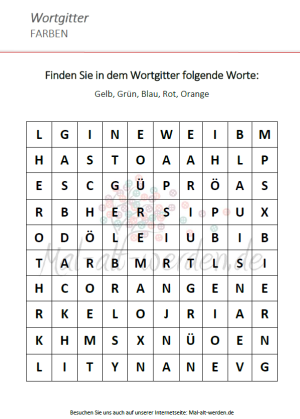 einen Hutsich praktischeine Krawatteein T-Shirtanziehenanhabenumhabenaufhaben1.2.3.4.